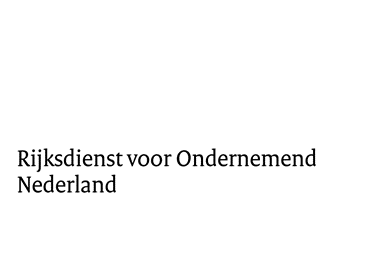 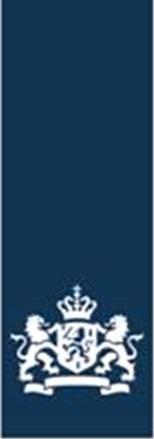 Model eindverslagSubsidieregeling Schoon en Emissieloos BouwenExperimentele OntwikkelingProjectnummer: SSEBE220xxProjecttitelPenvoeder en deelnemersProjectperiodeDatum van indieningOpenbare samenvattingGeef hier een korte openbare samenvatting van ongeveer een half A4 van het project. Verwerk hierin geen vertrouwelijke informatie over uw project. Deze openbare samenvatting kan na het aflopen van uw project worden gedeeld met de opdrachtgever voor deze regeling (Ministerie van Infrastructuur en Waterstaat) en/of op de website van RVO (www.rvo.nl).InleidingInleiding van uw project – wat was de achtergrond en hoe kwam het tot stand?DoelstellingMet welke doelstelling(en) bent u het project begonnen?Zijn deze doelstellingen tijdens de afgelopen periode gewijzigd?Heeft u de doelstellingen die u voor ogen had behaald;Zo ja, waar blijkt dit uit?Zo niet, wat waren de reden dat de doelstellingen niet haalbaar waren?UitvoeringBeschrijf hier de aanpak van uw project en de gevolgde werkwijze.Noem hierbij in ieder geval:De werkpakketten en de voortgang per werkpakket; zijn er aanpassingen gedaan aan de planning, de fasering, de onderzoeksmethode, de taakverdeling tussen de verschillende partners?De belemmeringen (technisch en organisatorisch) die zich tijdens het project hebben voorgedaan en de wijze waarop deze problemen zijn opgelost;de mate waarin wet- en regelgeving als belemmerend is ervaren tijdens of na het project;een toelichting op wijzigingen ten opzichte van het projectplan (indien van toepassing).ResultatenBeschrijf hier de resultaten van 1) van het project zelf en 2) mogelijkheden voor vervolgactiviteiten. Noem hierbij in ieder geval:de invloed die het project heeft gehad of bij een vervolgproject in de toekomst kan hebben op energieverbruik, emissies, kostprijs en toepasbaarheid van de innovatieve techniek ten opzichte van het conventionele alternatief waarvoor deze in de plaats komt;FinanciënGeef per deelnemer weer hoe de werkelijk gemaakte projectkosten zijn opgebouwd op dezelfde gestructureerde wijze als in de begroting die u indiende bij uw subsidieaanvraag. Neem in ieder geval de volgende zaken mee:Een overzicht van de gerealiseerde kosten;Een toelichting op afwijkingen ten opzichte van de begroting inclusief verklaring van afwijkingen van meer dan 10% ten opzichte van de begroting;Het totale bedrag van de gerealiseerde opbrengsten, inclusief bijdragen van derden;Het totale bedrag van de gerealiseerde eigen bijdrage.Een subsidieontvanger die een aanvraag tot subsidievaststelling voor een subsidie van € 125.000 of meer doet, voegt toe:een financiële verantwoording;een controleverklaring van een accountant.Kennis en VerspreidingGeef de belangrijkste opgedane kennis en ervaringen uit uw project:Wat zijn de voornaamste geleerde lessen?Welke geleerde lessen zijn ook voor derden interessant?Welke activiteiten zijn er uitgevoerd voor de kennisverspreiding?Geef een overzicht van publicaties, presentaties e.d. over het project in het afgelopen jaar. Sluit eventueel documenten of beeldmateriaal bij als bijlage of verwijs via een hyperlink.Conclusie en aanbevelingenGeef de belangrijkste conclusies en aanbevelingen weer uit uw project. Bedenk hierbij bijv. welke zaken interessant zouden kunnen zijn voor andere ondernemers die de stap richting zero emissie bouw nog moeten maken.Gewijzigde contactgegevensGeef hier aan als er tijdens het project of daarna contactgegevens zijn gewijzigd ten opzichte van wat u tijdens uw aanvraag heeft aangeleverd.